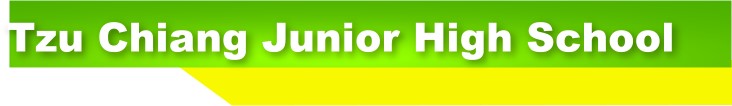 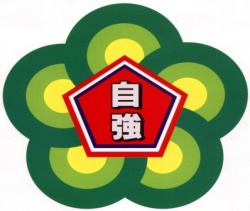 接種作業流程1-接種者:  準備通知單、身分證、健保卡、量體溫2-陪同者:掃QR-code、量體溫3-中廊發號碼牌4-體育館左側  電腦登記區、健保卡5-評估接種留觀區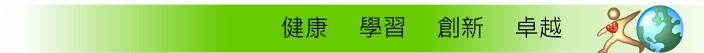 